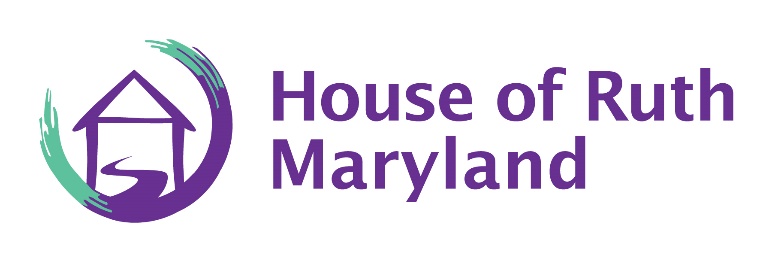 POSITION DESCRIPTIONName: 			VacantJob Title:			Bilingual FacilitatorFLSA Status:		Non-Exempt			Supervisor: 			Job Classification:		Full TimePosition Summary:   The ensures that group work in the agency’s abuse intervention programs is aligned with the programs’ philosophy and that program participants receive the program’s full curriculum. work with the  to ensure the goals, objectives, and work efforts of the programs are consistent with the mission of the House of Ruth Maryland and advance the agency and programs’ strategic goals and objectives. Facilitatorslead the program’s orientation sessions and conduct bio-psycho-social intake assessments with new participants. also assists with special projects such as curriculum development, trainings, and community outreach, as well as, provides back up coverage for other Facilitators on an as needed basis. Qualifications:Applicant must be Bachelors’ degree in a human service field Minimum  year experience facilitating curriculum-based groupsExperience working with the criminal justice system and with marginalized or oppressed groups is preferredGood written and verbal communication skills Client assessment, group work, project planning and conflict management skills requiredComputer literate (MS Office, internet, e-mail) and experience working within a data tracking system are necessaryble to confidently work with a population that has a history of violent and criminal behaviorsbility to understand intimate partner violence and how it affects the client populationbility to work with people from diverse backgrounds Must be violence free in own life with no charges of violence within a minimum of three years. If applicant has ever been identified as a perpetrator of intimate partner violence, the applicant must have successfully completed a certified abuse intervention program.  Duties:Essential Duties: Must work some evenings to provide group coverage. Non-Essential Duties:Provides community education and training on intimate partner violence and agency services. On an as needed basis, is available by phone for crisis support.Nothing in this job description restricts management’s right to assign or reassign duties and responsibilities to this job at any time. Authority:Measures of Success/Accountability:Meets program standards and objectives.Paper and electronic case files.Reputation with program partners and in community.Client and staff feedbackEvaluation by 